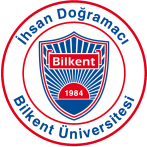 Kişisel BilgilerKayıtlı Olunan Üniversite Bilgileri  (Üniversitelerden alınmış olan not çizelgeleri bu forma eklenmelidir.)Özel Öğrenci olarak alınacak derslerÖzel öğrenciler aldıkları derslerin kredilerine göre ücret öder. Ders ücretlerine aşağıdaki internet adresinden ulaşılabilir. Bilkent Üniversitesi ile anlaşmalı olan üniversitelerde lisansüstü öğrenim gören veya Bilkent Üniversitesi’ndeki bir lisansüstü programa tam zamanlı öğrenci olarak kayıt yaptırması söz konusu olan öğrencilere eğitim ücreti bursu verilmesi önerilebilir.
http://w3.bilkent.edu.tr/www/diger-ogrenci-ucretleri/#ozelBaşvuru sırasında İngilizce dil yeterliği koşullarının sağlandığının belgelenmesi gereklidir (IELTS akademik sınavının her bölümünden 5.5 puan almış olmak koşuluyla genel ortalamadan 6.5 puan, TOEFL iBT (internet-based) sınavından 87 puan).Ekler: 1.Öğrenci belgesi   2.Lisans diploması fotokopisi  3.İngilizce düzeyini gösterir belge  4.Özel öğrenci olarak ders alma gerekçesini anlatan yazı

	İmza: 					Tarih: 				Bölüm Görüşü: Özel öğr. gerekçesi: 										Eğitim ücreti bursu verilmesi uygundur. (Anlaşmalı bir üniversitede lisansüstü öğrenci.)		Üniversitemizin lisansüstü programlarına devam etmesi söz konusudur. Burs verilmesi uygundur.

		Üniversitemizin lisansüstü programlarına devam etmesi söz konusudur. Burs verilmesi uygun değildir.		Burs verilmeden ders alması uygundur.		Diğer. Açıklayınız: 									Enstitü Onayı 	İmza: 					Tarih: 				Rektörlük Onayı 	İmza: 					Tarih: 				Enstitü		  Mühendislik ve Fen Bilimleri Enstitüsü (MFBE)  Ekonomi ve Sosyal Bilimler Enstitüsü (ESBE)  Eğitim Bilimleri Enstitüsü (EBE)Enstitü		  Mühendislik ve Fen Bilimleri Enstitüsü (MFBE)  Ekonomi ve Sosyal Bilimler Enstitüsü (ESBE)  Eğitim Bilimleri Enstitüsü (EBE)Akademik Program: Akademik Program: Yıl: 		Dönem: Adı - Soyadı:Adı - Soyadı:Adı - Soyadı:Adı - Soyadı:TC Kimlik No.: TC Kimlik No.: Bilkent Öğrenci No. (varsa):Bilkent Öğrenci No. (varsa):Adresi:Adresi:Adresi:Adresi:Cep Telefonu:Cep Telefonu:Ev Telefonu:Ev Telefonu:Doğum Tarihi: Uyruğu:Uyruğu:Cinsiyeti:      K     E  Üniversite:			Üniversite:			Bölüm:	Bölüm:	Başlangıç Yılı: Alınacak Derece:Alınacak Derece:Not Ortalaması:Daha önce öğrenim görülen Daha önce öğrenim görülen Daha önce öğrenim görülen Daha önce öğrenim görülen Üniversite:			Üniversite:			Bölüm:	Bölüm:	Başlangıç ve Bitiş Yılı: Alınan Derece:Alınan Derece:Not Ortalaması:Üniversite:			Üniversite:			Bölüm:	Bölüm:	Başlangıç ve Bitiş Yılı: Alınan Derece:Alınan Derece:Not Ortalaması:Dersin KoduDersin AdıKredisi